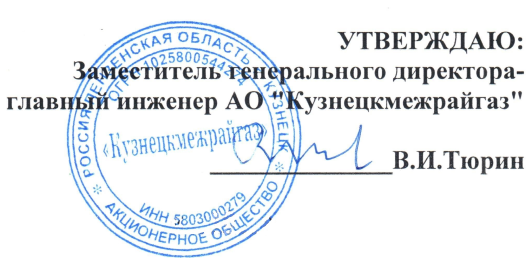 «    05    »    марта   2021 годаГРАФИКтехнического обслуживания внутридомовых газопроводов, входящих в состав имущества общего пользования многоквартирных жилых домов в городе Кузнецке на июнь 2021 года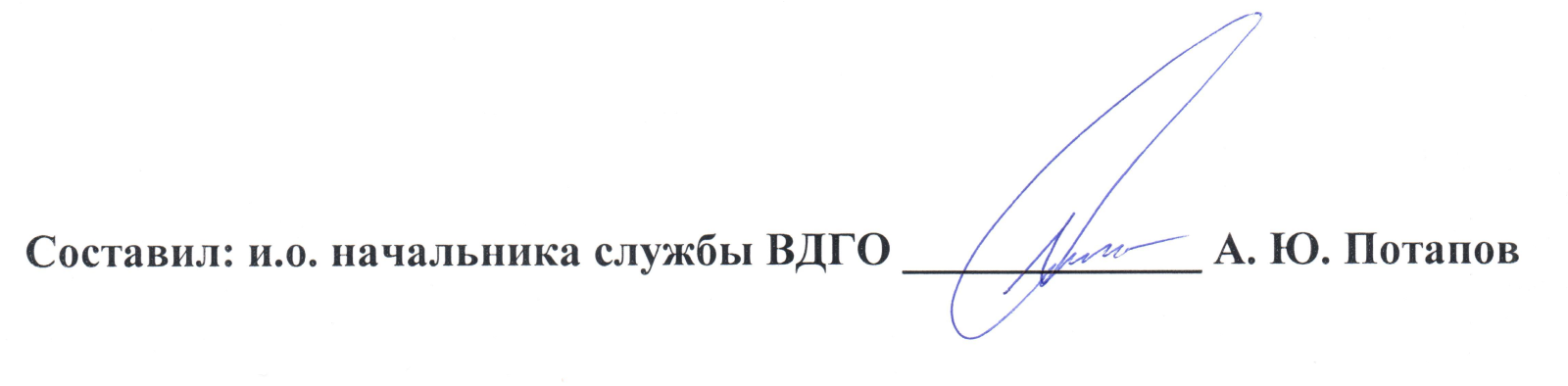 № п/пАдрес многоквартирного жилого домаДата и время выполнения работ 1231город Кузнецк, улица Леваневского, дом №4801.06.2021 года (с 900 до 1600)2город Кузнецк, улица Леваневского, дом №2в02.06.2021 года (с 900 до 1600)3город Кузнецк, улица имени 354-ой Стрелковой Дивизии, дом №7а03.06.2021 года (с 900 до 1600)4город Кузнецк, улица Гражданская, дом №5504.06.2021 года (с 900 до 1500)5город Кузнецк, улица Белинского, дом №7, корпус №107.06.2021 года (с 900 до 1600)6город Кузнецк, улица Белинского, дом №7, корпус №208.06.2021 года (с 900 до 1600)7город Кузнецк, улица Маяковского, дом №5109.06.2021 года (с 900 до 1600)8город Кузнецк, улица имени 354-ой Стрелковой Дивизии, дом №1910.06.2021 года (с 900 до 1600)11.06.2021 года (с 900 до 1500)9город Кузнецк, улица Леваневского, дом №5815.06.2021 года (с 900 до 1600)10город Кузнецк, улица Осипенко, дом №5116.06.2021 года (с 900 до 1600)17.06.2021 года (с 900 до 1600)11город Кузнецк, улица Леваневского, дом №2б18.06.2021 года (с 900 до 1500)12город Кузнецк, улица Белинского, дом №4821.06.2021 года (с 900 до 1600)22.06.2021 года (с 900 до 1600)13город Кузнецк, улица Леваневского, дом №5023.06.2021 года (с 900 до 1600)14город Кузнецк, улица Леваневского, дом №5424.06.2021 года (с 900 до 1600)25.06.2021 года (с 900 до 1500)15город Кузнецк, улица Плеханова, дом №2а28.06.2021 года (с 900 до 1600)16город Кузнецк, улица Плеханова, дом №4а29.06.2021 года (с 900 до 1600)17город Кузнецк, улица Пушкина, дом №2229.06.2021 года (с 900 до 1600)18город Кузнецк, улица Пушкина, дом №2429.06.2021 года (с 900 до 1600)19город Кузнецк, улица Ипподромный проезд, дом №629.06.2021 года (с 900 до 1600)20город Кузнецк, улица Белинского, дом №15130.06.2021 года (с 900 до 1600)